ČSP - Úkol pro žáky 9. A		 		(19. – 23. 4. 2021)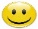 (Nadpis)	Povolání co, je super - administrativní pracovník – sekretářka--------------------------------------------------------------------------------------------------------------------------------------------------------------------------Zamyslete se a napište mi:Co, je vlastně úkolem administrativního pracovníka – sekretářky? Co vám přijde na této práci super?Co se vám, na této práci vůbec nelíbí?-----------------------------------------------------------------------------------------------------------------------------------------------------------------------------------------Úkol: Opiš otázku a ke každé otázce napište 1 – 3 řádky do sešitu ČSP (můžeš oddělit barevně).            		           (Nepsat do sešitu) Zápis do sešitu vyfoťte mobilním telefonem (můžete upravit - vytisknout a list papíru vlepit do sešitu)  a pošlete do 23. 4. 2021 na email -j.kudela@ulesakarvina.czDěkuji za Váš čas strávený u školní práce. S pozdravem Jaroslav Kuděla